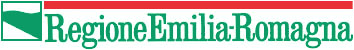 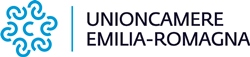 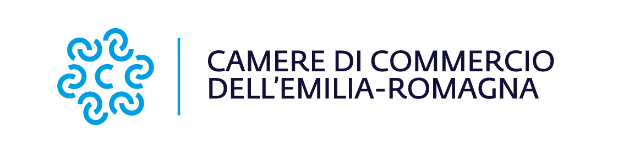 ALLEGATO 4 BANDO DIGITAL EXPORT – ANNO 2023RELAZIONE DELLE ATTIVITA’ SVOLTE DAL CONSULENTE/FORNITORE DEL SERVIZIO PER _________________________________________________________________(specificare la tipologia della consulenza offerta a favore del progetto)
(fac simile da presentare su carta intestata del fornitore)Ragione sociale dell’impresa beneficiaria: ______________________________Nome del fornitore: ___________________________________________________________Oggetto della consulenza: ______________________________________________________Durata complessiva della consulenza: dal _____________________al ____________________Periodo rendicontato a valere sul Bando: dal ___________________ al ___________________Data del contratto (*): _________________________________________________________Relazione delle attività:La relazione deve in primo luogo consentire la valutazione dell’ammissibilità delle spese sostenute in relazione alla consulenza presentata a finanziamento. Per tale motivo deve avere un carattere prettamente descrittivo e non tecnico delle attività svolte e deve consentire di collegare le attività previste dal contratto con quanto effettivamente realizzato. Si prega, per quanto possibile, di fare espresso riferimento alle fatture presentate a rendiconto, collegandole alle attività di consulenza.		(*) il contratto di consulenza deve essere allegato alla relazioneIndicare se la consulenza è conclusa; in caso contrario, descrivere sinteticamente le attività ancora da svolgere (le attività non concluse e i relativi costi NON POSSONO ESSERE IMPUTATI SUL PROGETTO CO-FINANZIATO): _______________________________________________________________________________________________________________________________________________________Data								Firma del consulente